KLASA: 400-08/19-01/14URBROJ: 2113/03-01-19-8Stubičke Toplice,  30.09.2019.Na temelju članka 20. st. 4. t. 1. Zakona o boravišnoj pristojbi (Nar. nov. br. 152/08, 59/09, 97/13, 158/13, 30/14) i članka 25. t. 3. Statuta Općine Stubičke Toplice (Službeni glasnik Krapinsko-zagorske županije br. 16/09, 9/13 i 15/18) Općinsko vijeće Općine Stubičke Toplice na svojoj 23. sjednici održanoj dana 30. rujna 2019. godine donijelo je ODLUKU O IZVRŠENJU PROGRAMA UTROŠKA SREDSTAVA BORAVIŠNE PRISTOJBEZA RAZDOBLJE 01.01.2019. DO 30.06.2019. GODINEČlanak 1.	Programom utroška sredstava boravišne pristojbe za 2019. godinu raspoređuju se sredstva boravišne pristojbe namijenjena poboljšanju uvjeta boravka turista na području Općine Stubičke Toplice.Članak 2.	Općina Stubičke Toplice prvom izmjenom proračuna za 2019. godinu planira ostvariti prihod od boravišne pristojbe u iznosu od 90.000,00 kuna, a do 30.06.2019. ostvareno je 41.944,39 kn.Članak 3.	Sredstva iz članka 2. utrošit će se za program razvoja turizma koji će provoditi Turistička zajednica Općine Stubičke Toplice.Predsjednik Općinskog vijeća      Općine Stubičke Toplice             Tomislav Mlinarić 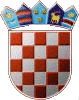 REPUBLIKA HRVATSKAKRAPINSKO-ZAGORSKA ŽUPANIJAOPĆINA STUBIČKE TOPLICEOPĆINSKO VIJEĆE